INDICAÇÃO Nº 5299/2018Sugere ao Poder Executivo Municipal que proceda a roçagem e limpeza no entorno da UBS “Rubens Ribeiro” localizada na Rua Maria Tereza Guardiano Ribeiro nº 900 no Dona Regina.Excelentíssimo Senhor Prefeito Municipal, Nos termos do Art. 108 do Regimento Interno desta Casa de Leis, dirijo-me a Vossa Excelência para sugerir ao setor competente que proceda a roçagem e limpeza no entorno da UBS “Rubens Ribeiro” localizada na Rua Maria Tereza Guardiano Ribeiro nº 900 no Dona Regina.Justificativa:Fomos procurados por munícipes, usuários da referida UBS solicitando essa providencia, pois, segundo eles a mesma está com mato favorecendo a proliferação de animais peçonhentos, causando transtornos e insegurança.Plenário “Dr. Tancredo Neves”, em 29 de Novembro de 2018.José Luís Fornasari“Joi Fornasari”- Vereador -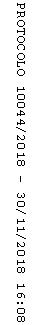 